						Siseministri käskkirja „Sisekaitseõppe stipendiumi statuut“LISA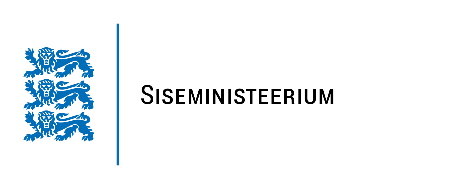 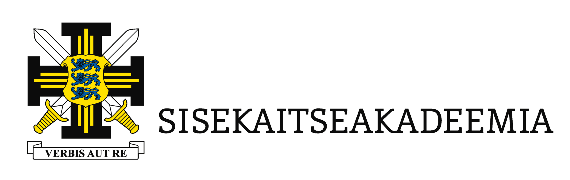 Sisekaitseõppe stipendiumile kandideerimiseTAOTLUSÕPILANE(allkirjastatud digitaalselt)Õpilane/alaealise õpilase seaduslik esindaja	Ees- ja perekonnanimi:Isikukood:E-post:Telefon:Kool:Klass:Arvelduskonto:Läbitud sisekaitseõppe kursused:    Pääste ja esmaabi üldkursus    Päästetööd    Pääste õppelaager    Politsei ja piirivalve üldkursus    Politsei    Piirivalve    Politsei ja piirivalve õppelaager    Maksundus ja toll    VanglateenistusLäbitud sisekaitseõppe kursused:    Pääste ja esmaabi üldkursus    Päästetööd    Pääste õppelaager    Politsei ja piirivalve üldkursus    Politsei    Piirivalve    Politsei ja piirivalve õppelaager    Maksundus ja toll    VanglateenistusSisekaitseõppe õpetaja(d):HuvialadProjektides osalus/ühiskondlik tegevusTäiendav infoNõusolekud stipendiumi saamisel isikuandmete töötlemiseksOlen nõus oma nime, foto, kooli ja klassi avaldamisega:(nõusoleku andmiseks vastav lahter märgistada) Siseministeeriumi sise- ja välisveebis või muudes Siseministeeriumi tegevust puudutavates avalikes infokanalites. Sisekaitseakadeemia sise- ja välisveebis või muudes Sisekaitseakadeemia tegevust puudutavates avalikes infokanalites. Oma kooli sise- ja välisveebis või muudes kooli tegevust kajastavates avalikes infokanalites.